Dňa 01.08.2021 nadobudli účinnosť nasledovné právne úpravy zákona č. 544/2010 Z. z. o dotáciách v pôsobnosti Ministerstva práce, sociálnych vecí a rodiny SR v znení neskorších predpisov (ďalej len „zákon o dotáciách“) a dochádza k zmene okruhu oprávnených detí a dotácia na stravu sa poskytuje:v zmysle § 4 ods. 3 písm. a) zákona o dotáciách na každé dieťa, ktoré navštevuje MŠ alebo ZŠ a v  MŠ alebo v ZŠ je najmenej 50 % detí z domácností, ktorým sa poskytuje pomoc v hmotnej núdzi,v zmysle § 4 ods. 3 písm. b) zákona o dotáciách na dieťa, ktoré navštevuje MŠ alebo ZŠ a žije v domácnosti, ktorej sa poskytuje pomoc v hmotnej núdzi (ďalej len „dieťa v HN“) alebo ktorej príjem je najviac vo výške životného minima (ďalej len „dieťa v ŽM“)v zmysle § 4 ods. 3 písm. c) zákona o dotáciách na dieťa, ktoré navštevuje posledný ročník MŠ alebo ZŠ a žije v domácnosti, v ktorej si ani jeden člen domácnosti neuplatnil na toto dieťa nárok na sumu daňového zvýhodnenia (zvýšený daňový bonus - 1,7 násobok sumy daňového bonusu) na vyživované dieťa, ktoré dovŕšilo šesť rokov veku a nedovŕšilo 15 rokov veku, žijúce s ním v domácnosti podľa osobitného predpisu* (ďalej len „deti bez daňového bonusu), táto skutočnosť sa žiadateľovi podľa § 4 ods. 4 preukazuje čestným vyhlásením.Žiadame preto zákonných zástupcov, v ktorých starostlivosti dieťa je, že k poskytnutiu dotácií na stravu v školskom roku 2021/2022 je nevyhnutné predložiť jeden z týchto dokladov:  potvrdenie, že dieťa žije v domácnosti, ktorej sa poskytuje pomoc v hmotnej núdzi,potvrdenie, že dieťa žije v domácnosti, ktorej príjem je najviac vo výške sumy životného minima,čestné vyhlásenie o neuplatnení nároku na sumu daňového zvýhodnenia na vyživované dieťa.Prvé dve z potvrdení  vydáva ÚPSVaR, posledné prikladáme v linku, treba si ho vytlačiť a vypísaťČestné vyhlásenie o neuplatnení nároku na sumu daňového zvýhodnenia na vyživované dieťa [  DOCX 23.1 kB]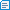 Uvedené dokumenty treba doručiť najneskôr do 06.08.2021 na obecný úrad v Ochodnici.https://www.upsvr.gov.sk/socialne-veci-a-rodina/dotacie-pre-deti/poskytovanie-dotacii-na-stravu-v-novom-skolskom-roku-2021-2022.html?page_id=1102173